Из опыта работы по организации и ознакомлению с ПДД во второй младшей группе. Воспитатели Алябьевой А.Е., Тарасенко Т.Г.
В нашей группе ведется целенаправленная, систематическая деятельность по профилактике детского дорожно-транспортного травматизма. Мы постарались создать оптимальные условия для обучения детей правилам безопасного поведения на дорогах.Знакомство с первичными понятиями ПДД включает в себя следующие мероприятия:1. Беседы по профилактике детского дорожно-транспортного травматизма.2. Чтение художественной литературы, прослушивание и просмотр музыкальных произведений и видеоматериалов.3. Рассматривание иллюстраций, плакатов.4. Игровая деятельность по теме.5. Целевые прогулки.По данной теме мы создали методическую копилку, куда входит иллюстративный материал, методическая литература, настольные игры, атрибуты для сюжетно-ролевых игр, видеотека. Периодически проводим целевые прогулки, во время которых знакомим детей с видами транспорта, проигрываем различные дорожные ситуации, знакомим ребят с работой светофора, в игровых ситуациях дети становятся участниками дорожного движения.В сюжетно – ролевых играх таких как, «Водитель и пешеходы», «Автобус», «Поездка на автомобиле», дети узнают, кого называют водителем, пешеходом и пассажиром.Взаимодействие с родителями воспитанников играет важную роль в предупреждении дорожно-транспортного травматизма. Совместная деятельность педагогов и  родителей с дошкольниками воспитывает прочный навык поведения детей на улице, помогает сохранить жизнь и здоровье детей.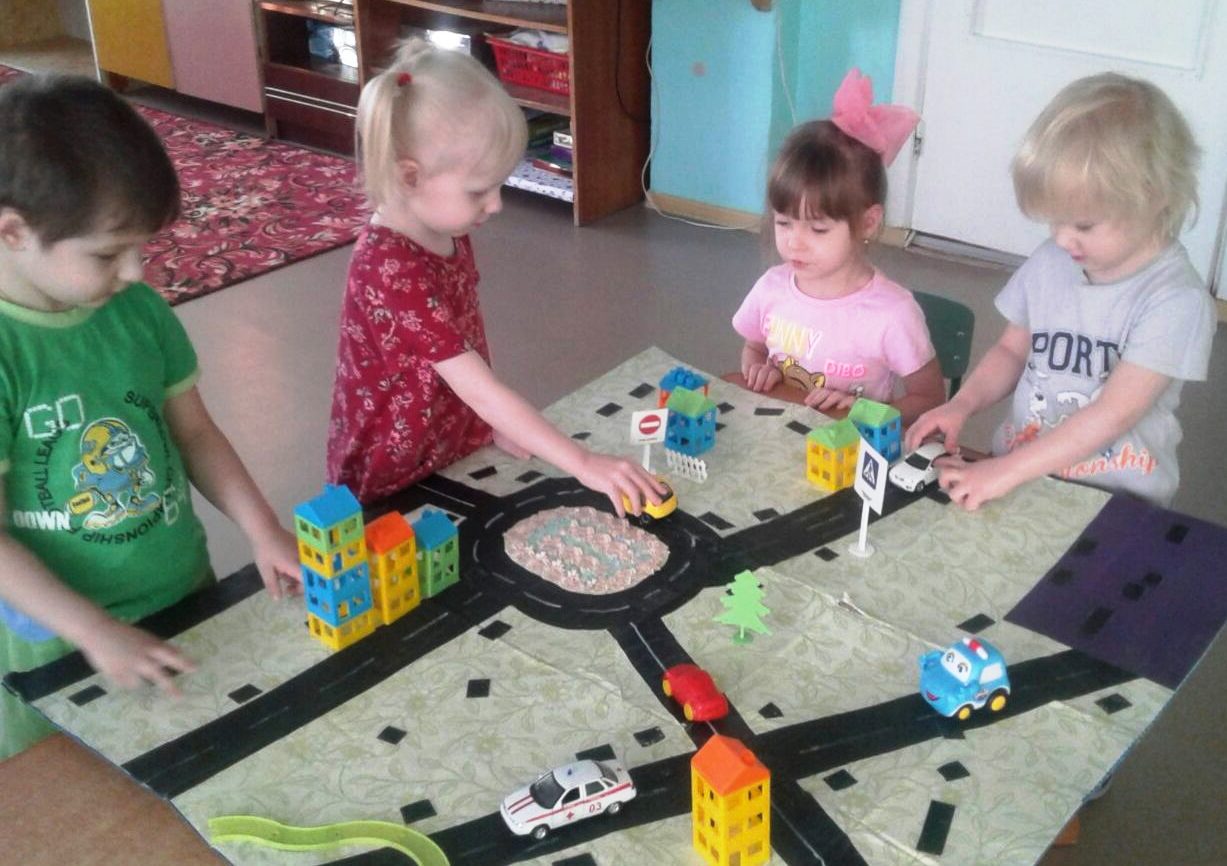 